KARTA ZGŁOSZENIA DZIECKA SZEŚCIOLETNIEGO DO KLASY I SZKOŁY PODSTAWOWEJw Zespole Szkół Nr 6 im. Bohaterów Westerplatte w Leńczach w roku szkolnym 2022/2023 (dla kandydatów zamieszkałych poza obwodem szkoły podstawowej)DANE OSOBOWE (wypełnia rodzic/prawny opiekun na podstawie aktu urodzenia dziecka)Imię/imiona  i nazwisko kandydata :………………………………………………………….Data i miejsce urodzenia:………………………………………………………….....…………PESEL dziecka:………………………………………………………………….…….....……Adres zameldowania:……………………………………………………………..........………Adres zamieszkania:………………………………………………….......................................Imię i nazwisko matki/prawnego opiekuna:……………………………………......………… Adres zameldowania:……………………………………………………………..........………Adres zamieszkania:………………………………………………….......................................Numer telefonu kontaktowego ………………………………………………………………...Adres poczty elektronicznej ……………………………………………………………………Imię i nazwisko ojca/prawnego opiekuna:……………………………………………......….. Adres zameldowania:……………………………………………………………..........………Adres zamieszkania:………………………………………………….......................................Numer telefonu kontaktowego ………………………………………………………………...Adres poczty elektronicznej ……………………………………………………………………INFORMACJE  O DZIECKU  dołączone przez Rodzica w formie oświadczenia                         
(wpisać znak x w odpowiednich kratkach)Krótsza droga kandydata do wybranej szkoły, niż do szkoły na terenie obwodu zamieszkiwanego przez kandydataRodzic pracujący na terenie obwodu wybranej szkołyINFORMACJE O DZIECKU które zostaną potwierdzone przez dyrektora szkoły (nie wypełniać)Kandydat uczęszczał do przedszkola/oddziału przedszkolnego w danej szkole             rodzeństwo kandydata uczęszcza do wybranej szkołyINFORMACJE DODATKOWE O DZIECKU (wpisać znak x w odpowiednich kratkach)Kandydat odbył obowiązkowe roczne przygotowanie przedszkolne w przedszkolu/  oddziale przedszkolnym w ..............................................................................................  	Kandydat nie odbył obowiązkowego rocznego przygotowania przedszkolnego ale posiada opinię z Poradni Psychologiczno-Pedagogicznej zezwalającą na wcześniejsze podjęcie nauki w klasie I szkoły podstawowej (dołączyć do Karty zgłoszenia).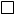          	Kandydat posiada orzeczenie poradni psychologiczno-pedagogicznej          	Kandydat posiada orzeczenie o niepełnosprawności         	wyrażam życzenie aby moje dziecko uczestniczyło w zajęciach religiiObowiązek szkolnyW związku z zameldowaniem stałym  mojego dziecka poza obwodem Szkoły Podstawowej w Leńczach  oświadczam, że powinno ono realizować obowiązek szkolny w :......................................................................................................................................................................................................................................................................................................................................			(Nazwa i adres obwodowej szkoły podstawowej……………………………………………		………………...........….……………………Miejscowość i data							czytelne podpisy rodziców/prawnych opiekunówNiniejszym przyjmuję do wiadomości i wyrażam zgodę  na gromadzenie, przetwarzanie i udostępnianie danych osobowych zawartych w karcie, w systemach informatycznych szkoły oraz organów uprawnionych do nadzoru nad jednostkami oświatowymi. Przetwarzanie danych odbywać się będzie zgodnie  z art. 6 ust. 1 lit. a i art. 7 Rozporządzenia Parlamentu Europejskiego i Rady (UE) 2016/679 z dnia 27 kwietnia 2016 r. w sprawie ochrony osób fizycznych w związku z przetwarzaniem danych osobowych i w sprawie swobodnego przepływu takich danych oraz uchylenia dyrektywy 95/46/WE (Dz. Urz. UE.L 2016 Nr 119).Wyrażam zgodę na publikację zdjęć dziecka z imprez i uroczystości szkolnych na stronie internetowej promującej placówkę.Oświadczam, że jestem świadomy odpowiedzialności karnej za złożenie fałszywego oświadczenia.………………...........….……………………	       							czytelne podpisy rodziców/prawnych opiekunów